Ex 3                               A2                           Weather                                           Weather forecast for Scotland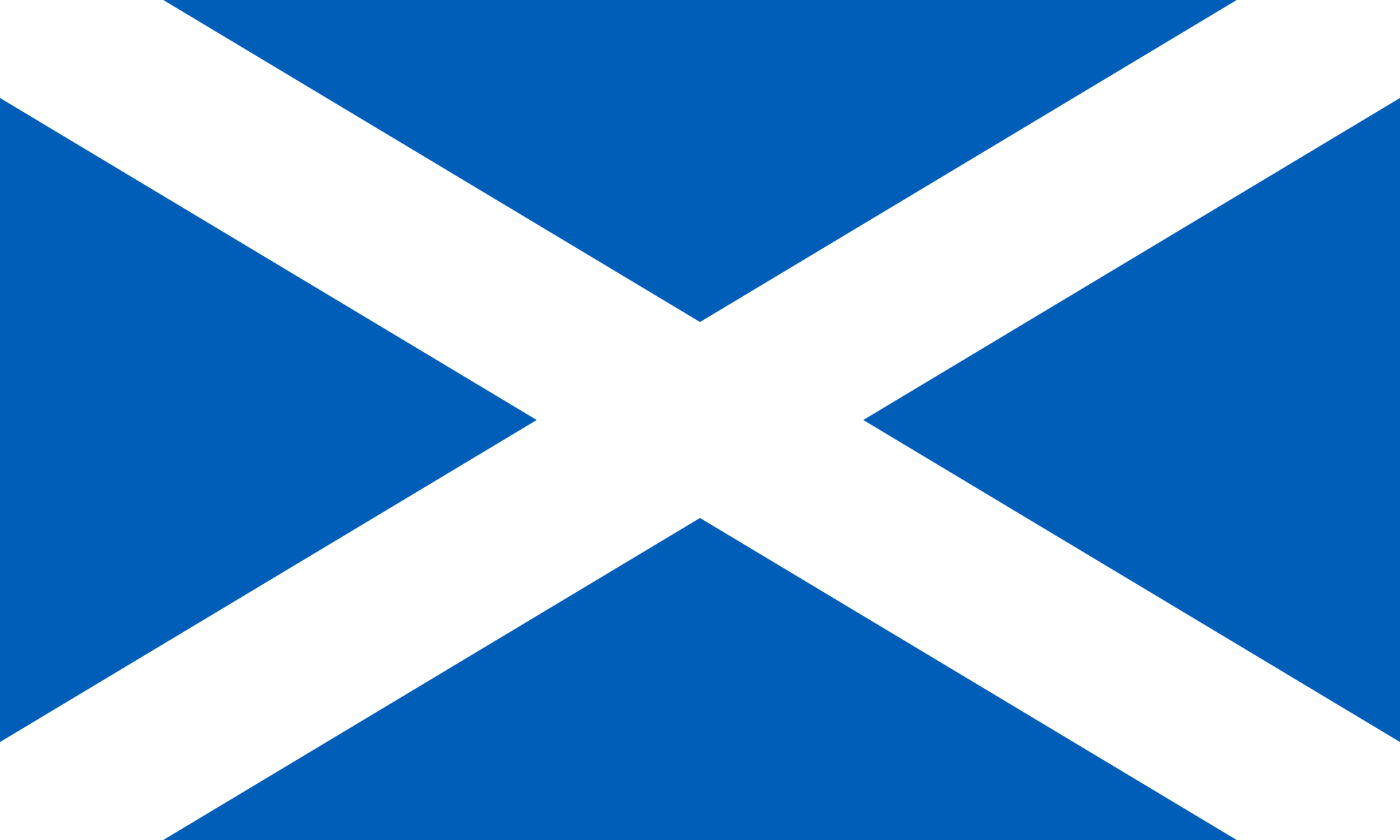 The winter in Scotland is long and hard. Usually, the snow starts to fall in November and it stops falling in March. In April it melts. On average, there are five months of winter weather.On days when it snows, the sky is dark and grey, but on days when the temperature goes below zero, it's very sunny and the sky is clear and blue. Isn't that interesting?1.	How many months of snow does Scotland usually get?    It gets _________ months of snow.2.	What happens to the snow in April?                                     It ___________.3.          What is the colour of the sky when it snows?It’s ____________________Key   1. 5     2. Melts  3. Dark and greyName: ____________________________    Surname: ____________________________    Nber: ____   Grade/Class: _____Name: ____________________________    Surname: ____________________________    Nber: ____   Grade/Class: _____Name: ____________________________    Surname: ____________________________    Nber: ____   Grade/Class: _____Assessment: _____________________________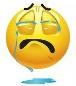 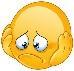 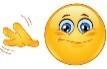 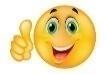 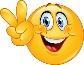 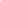 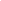 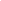 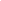 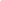 Date: ___________________________________________________    Date: ___________________________________________________    Assessment: _____________________________Teacher’s signature:___________________________Parent’s signature:___________________________